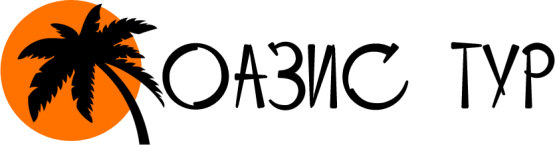 Групповой Тур в Японию “Сакура в Тохоку”. Апрель 2020Мацусима – Ямадера- Сендай  14.04.2020 - 21.04.20208 дней/7 ночейАвиаперелет: из Владивостока - от  16 000 руб/чел (без багажа), от 21 000 руб/чел (с багажом).18.04 -ДОПОЛНИТЕЛЬНАЯ ЭКСКУРСИЯ ПО ТОКИО  10 000 руб/чел. (при группе от 6 чел.)18.04 - ДОПОЛНИТЕЛЬНАЯ ЭКСКУРСИЯ  ВЕЧЕРНИЙ КРУИЗ  «САМУРАЙСКИЙ КОРАБЛЬ» С УЖИНОМ  10 000 руб/чел. (при группе от 6 чел.)19.04 - ДОПОЛНИТЕЛЬНАЯ ЭКСКУРСИЯ В ЙОКОГАМУ 11 000 руб/чел. (при группе от 6 чел.)20.04 - ДОПОЛНИТЕЛЬНАЯ ЭКСКУРСИЯ В КАМАКУРУ  9 000 руб/чел. (при группе от 6 чел.)Отель в г. Сендай “Toyoko Inn Sendai-eki Nishi Guchi Chuo” три звезды ***Отель в г. Токио “Toyoko Inn Shinagawa Konnan-guchi Tennozu Isle” три звезды ***В стоимость группового тура "Сакура в Тохоку" включено:- проживание в отеле «Toyoko Inn» 3*,  в двухместных или одноместных номерах с завтраком;- День 1 – трансфер в отель с русскоговорящим гидом на общественном транспорте,- День 8 – трансфер в аэропорт с русскоговорящим гидом на скоростном поезде Narita Express- 3 экскурсионных дня с гидом на общественном транспорте;- 3 обеда во время экскурсий;- входные билеты по экскурсионной программе;- страховка;- проездной JR pass (7 дней);- виза.Дополнительно оплачивается:-авиаперелет;- дополнительные услуги и экскурсии, не включенные в программПроживание в ДВ номере/с чел.Проживание в ОДН номере/с чел.Ребенок до 12-ти лет на доп.кроватиРебенок до 12-ти лет без доп.кровати82 900 руб.93 900 руб.77 900 руб.72 900 руб.ДЕНЬ 1Владивосток -Токио - Сендай14.04 Вылет из Владивостока в Токио. Прибытие в Токио, встреча с гидом. Переезд на станцию Токио, далее переезд в г. Сендай.  Заселение в отель. Гид, общественный транспорт, 14:00-20:00. ДЕНЬ 2 Мацусима15.04 Экскурсия с гидом на общественном транспорте включает в себя посещение: Острова Мацусима, Парка Саигё-Модоси-но-Мацу, Храма Дзуйгандзи, Храма Энцуин, а также прогулка на катере по заливу Мацусима. (Завтрак, обед). Гид с 09:00-19:00, общественный транспорт.ДЕНЬ 3Ямадера16.04Экскурсия с гидом на общественном транспорте включает в себя посещение: храмового комплекса Риссякудзи, смотровой площадки-зала Годайдо, торгового района Фуга но Куни.(Завтрак, обед). Гид, общественный транспорт, 08:30-18:30.ДЕНЬ 4Сендай17.04Экскурсия с гидом на общественном транспорте включает в себя посещение: мавзолея Дзуйходэе, замка Аоба, храма Осаки Хатимангу. Переезд на синкансене в г.Токио.(Завтрак, обед). Гид, общественный транспорт, 09:00-19:00.ДЕНЬ 5 - ДЕНЬ 7Токио18.04-20.04Свободные дни. (Завтраки в отеле).**Возможны экскурсии за дополнительную плату.18.04 - ДОПОЛНИТЕЛЬНАЯ ЭКСКУРСИЯ ПО ТОКИОСтоимость 10 000 руб/чел. (при группе от 6 чел.)Экскурсия по Токио с гидом на общественном транспорте включает в себя посещение: древнейшего района Асакуса, храма Асакуса Канон, Торговой улочки Накамисе-Дори, Музей Эдо, Императорского дворца, Токийской башни.Гид 09:30-17:30, общественный транспорт (Обед).18.04 – ДОПОЛНИТЕЛЬНАЯ ЭКСКУРСИЯ  ВЕЧЕРНИЙ КРУИЗ  «САМУРАЙСКИЙ КОРАБЛЬ» С УЖИНОМ  (при группе от 6 чел.)Стоимость 10 000 руб/чел. (при группе от 6 чел.) Вы совершите незабываемый круиз на исторической копии прогулочной лодки феодалов эпохи Эдо. Кроме того, Вы увидите  стилизованное красочное представление, которое  подарит вам наилучшие впечатления о богатстве и уникальности японской культуры.Включено: русскоговорящий гид, вх.  билет на круиз, транспортные расходы, ужин.Гид 18:00-22:00, общественный транспорт (Обед). 19.04 – ДОПОЛНИТЕЛЬНАЯ ЭКСКУРСИЯ В ЙОКОГАМУ. Стоимость 11 000 руб/чел. (при группе от 6 чел.)Экскурсия в город Йокогама на общественном транспорте включает в себя посещение: парка Ямасита, корабля-музея Хикаву-Мару, порта будущего «Минато Мирай» (по желанию шоппинг, парк аттракционов), Башни Лендмарк Тауэр, кроме того, Вы совершите небольшую морскую прогулку по Токийскому заливу с потрясающими видами на город Йокогама.Гид 09:30-17:30, общественный транспорт (Обед).20.04 – ДОПОЛНИТЕЛЬНАЯ ЭКСКУРСИЯ В СТОЛИЦУ ПЕРВЫХ САМУРАЕВ -  г. КАМАКУРА. Стоимость 9 000 руб/чел. (при группе от 6 чел.)Экскурсия в город Камакура на общественном транспорте включает в себя посещение: статуи Дайбуцу - Великого Будды, "Бамбукового" храма Хококудзи, Храм Хаседера, а также сувенирной улицы.Гид 09:30-17:30, общественный транспорт (Обед).ДЕНЬ 8Токио- Владивосток 21.04Выписка из Отеля. Встреча с гидом, трансфер в аэропорт на скоростном поезде Narita Express. Вылет во Владивосток.(Завтрак) Гид 09:00-15:00.ДЕНЬ 114 апреля 2019/Вторник –Владивосток- Токио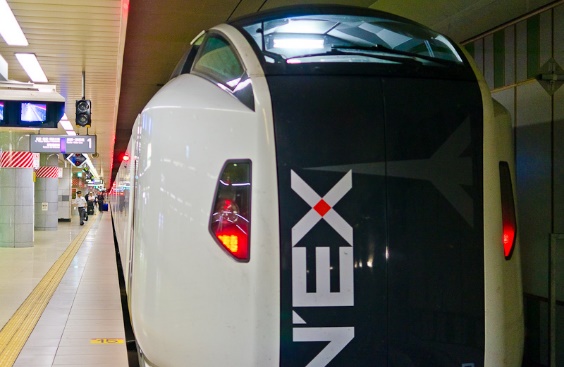 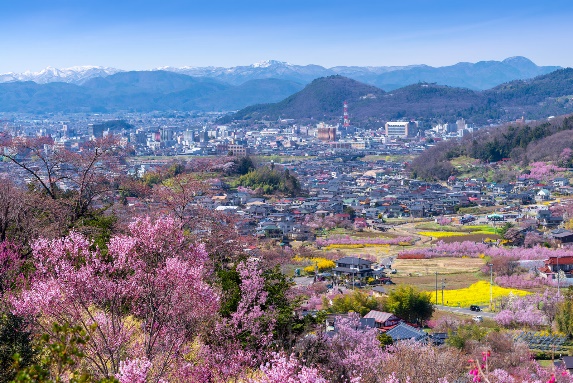 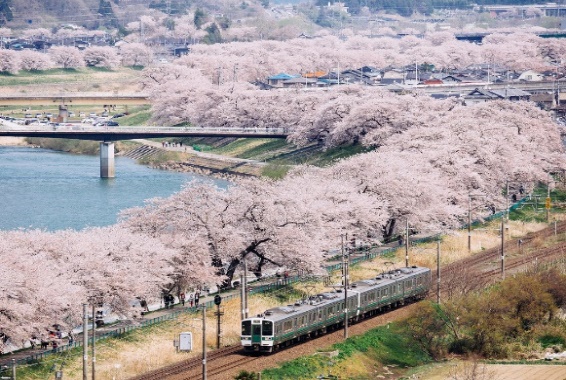 Распустившаяся сакура – это символ приближающейся весны. По мере того как деревья цветут с юга на север Японии, все собираются на пикники, располагаясь под цветущими деревьями. Сезон сакуры начинается с конца марта и длится до первых чисел мая. Если вы опоздали на любование сакуры на юге страны, не огорчайтесь, у вас еще есть возможность испытать это восхитительное природное явление на себе. На севере Японии цветение сакуры имеет особое значение для людей и к сохранению мест любованием сакурой относятся с большим трепетом. Мы хотели бы вам предложить групповой тур с посещением нескольких самых привлекательных мест цветения сакуры в регоне Тохоку.Регион Тохоку богат живописной нетронутой природой, горячими лечебными источниками "онсен". Ее отличает большое количество растительности и красивая береговая линия. Обязателен к посещению крупнейший населенный пункт региона – город изумрудной зелени Сендай, расположенный в двух часах езды от столицы страны. Мацусима расположена недалеко от Сендая и входит в тройку живописнейших мест в Японии. Приглашаем Вас отправиться в незабываемое путешествие в Тохоку.13:20 - 14:40 - Вылет из Владивостока в Токио рейсом S7 6281.14:30 – 15:30 Встреча с гидом в зоне прилета около таблички «Группа Владивосток  14.04».15:30 - Обмен валюты.   Обмен  JR Pass16:30- Переезд  на станцию Токио на скоростном поезде Narita Express. Переезд на Синкансене в г. Сендай.В октябре 1964-го года в Японии был запущен первый в мире сверхскоростной поезд “Синкансен”, способной развивать скорость до 210 км/ч и навсегда ставший одним из символом  “новой”  Японии и ее растущей экономической мощи.19:30 - Прибытие город Сендай.20:00 - Заселение в отель.Время работы гида с 14:00 до 20:00.*Ночь в отеле 3 звезды г. Сендай «Toyoko Inn Sendai Eki Nishi Guchi Chuo»ДЕНЬ 215 апреля 2019/Среда – Мацусима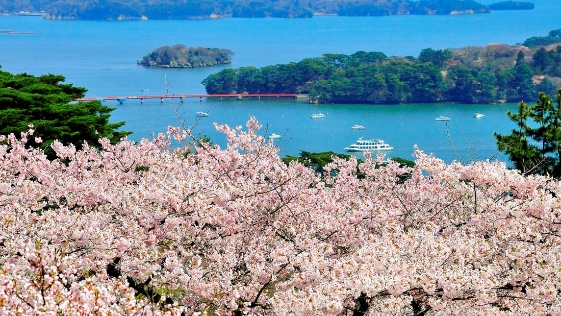 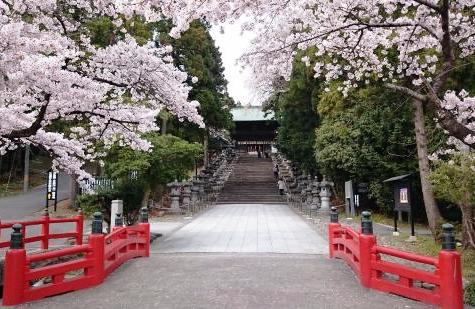 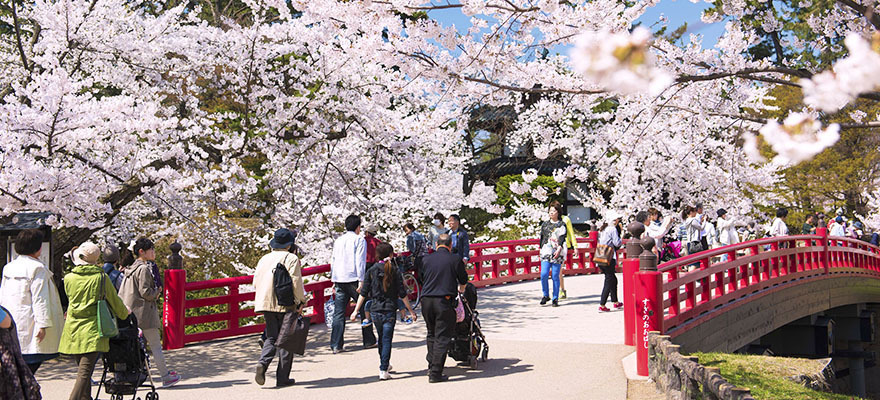 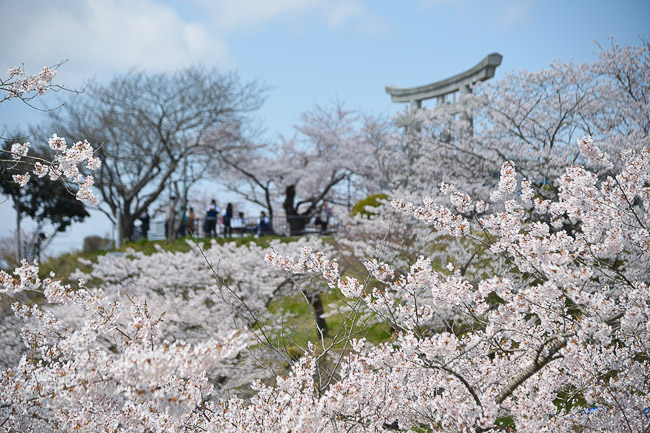 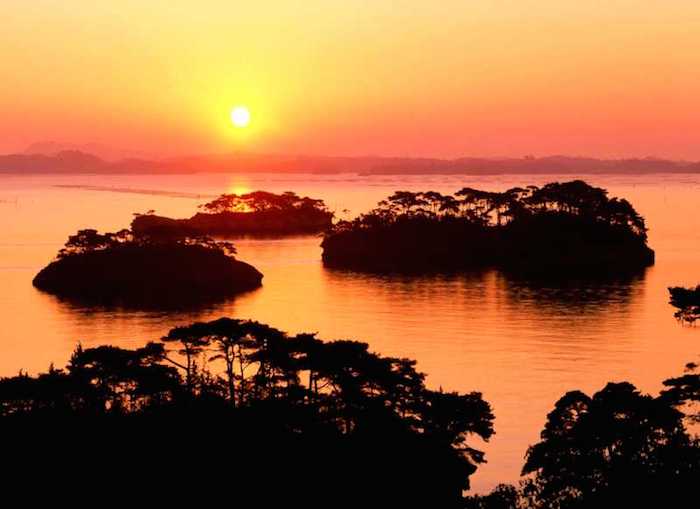 07:00 – Завтрак в отеле. 09:00 –В холле отеля Вас ждет гид и экскурсия на общественном транспорте  на о. Мацусима.11:00 - Мацусима. Парк Саигё-Модоси-но-Мацу (включено в стоимость тура).Парк Саигё-Модоси-но-Мацу – это общественный паркс видами на Сакуру и бухту Мацусима. Красивый залив Мацусима усеян сотными небольших покрытыми соснами островов (около 260) и входит в топ-тройку выдающихся по живописности пейзажей Японии (другие два – остров Миядзима в заливе Хиросима и Аманохасидатэ – в префектуре Киото).Великий поэт хайку Мацуо Басё, пораженный красотой здешних мест, не смог ничего сказать, как только «Мацусима, ах! Ах, Мацусима, ах! Мацусима, ах!» 12:00 - Храм Дзуйгандзи (включено в стоимость тура).Храм Дзуйгандзи является одним из самых известных и выдающихся храмов Дзен в регоне Тохоку, основан в 828 году, известен своими позолоченными раздвижными дверями фусума и является национальным достоянием Японии.13:00 – Обед в ресторане (включено в стоимость тура).14:00 - Храм Энцуин (включено в стоимость тура).Храм Энцуин посвящен богине милосердия Каннон после того, когда скончался сын Тадамуне Датэ в 19 летнем возрасте. Позади храма стоит мавзолей, в котором находится статуя молодого лорда на белом коне в окружении своих самых преданных последователей, которые совершили ритуальное самоубийство после его смерти. Интерьер мавзолея декорирован сусальным золотом и богато украшен картинами, которые включают в себя небольшие западные символы пики, черви, бубны, трефы, кресты и старейший японский образ розы.Также на территории находится 4 сада: сад камней, сад карэсансуй, розарий и сад мхов.16:30 - Прогулочный катер Мацусима (включено в стоимость тура).Вам предоставляется возможность оценить пейзажи островов Мацусима с палубы прогулочного корабля. Острова Мацусима прекрасны. На борту вы можете купить корм и кормить чаек с руки. Прогулочный катер курсирует медлу Мацусима и Сиогама и вокруг залива Мацусима. Каждая поездка длится 50 минут. В порту Сиогамы вы можете приобрести свежие морепродукты; мы рекомендуем пообедать или поужинать здесь после прогулки по Мацусима.19:00 – Прибытие   в отель.Время работы гида с 09:00 до 19:00. *Ночь в отеле 3 звезды г. Сендай « Toyoko Inn Sendai Eki Nishi Guchi Chuo»ДЕНЬ 316 апреля 2019/Четверг – Ямадера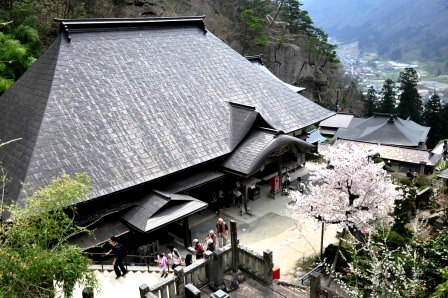 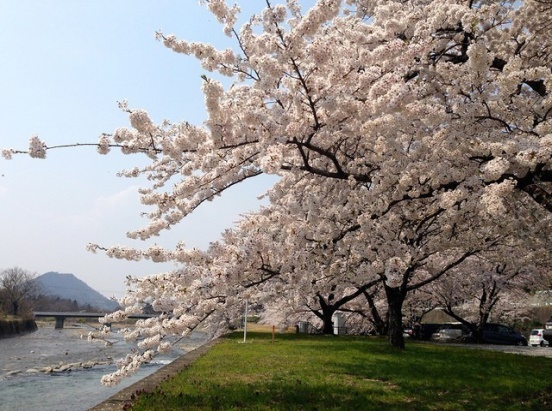 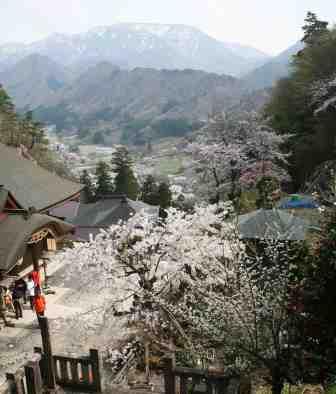 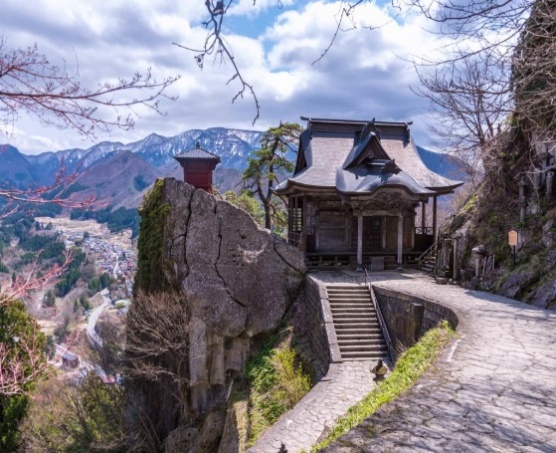 07:00 –Завтрак в отеле.08:30 –В холле отеля Вас ждет гид и экскурсия на общественном транспорте  в Ямадера.10:00  - Ямадера (включено в стоимость тура).Ямадера— это живописный храм, расположенный в горах к северо-востоку от города Ямагата. Храм построен на высоком обрывистом горном склоне, откуда открывается восхитительный вид на долину. Храмовый комплекс Риссякудзи или, как его чаще называют, Ямадэра  ("горный храм") – одно из самых святых мест в регионе Тохоку и самое известное место в Ямадэре. Он был основан в 860 году дзэн-буддийским священнослужителем секты Тэндай и достиг своего расцвета в эпоху Камакура (1185-1333). И сегодня около 40 храмовых построек разбросаны среди древних кедров на крутом склоне холма.11:00-Компон тюдо (включено в стоимость тура).У подножия горы находится несколько храмовых зданий, включая главный зал Ямадеры. В этом впечатляющем здании, построенном в 1356 году, хранится священный огонь из Энрякудзи – головного храма буддийской секты Тэндай, находящегося недалеко от Киото. За время своего многовекового существования сам монастырь Ямадера несколько раз горел и перестраивался, но вечный огонь в нем не угасал ни на минуту. Он горит в двух светильниках, стоящих по обе стороны алтаря. Две небольшие чашки с сурепным маслом, два коротких фитиля, два язычка пламени и один служитель, который следит  за расходом масла и регулярно подливает его в чаши... И так каждый день 1000 лет подряд. 12:00 - Смотровая площадка-зал Годайдо (включено в стоимость тура).Зал Годайдо-это нависающее над обрывом здание было построено в начале 18 века, отсюда открывается поразительный вид на долину.  Чтобы попасть на верхнюю территорию храма, посетители должны подняться по лестнице по склону горы. Подъем занимает примерно 30 минут и начинается за воротами Санмон. Лестница, ведущая на гору, насчитывает 1000 ступеней. В близлежащем лесу установлены каменные фонари и небольшие статуи, создающие неповторимую атмосферу. Ближе к верхней площадке рядом с лестницей установлена статуя Амида Будда, выполненная из массивного камня Мида Хора. Сразу за ней находятся ворота Ниомон, возведенные в 19 веке, и одно из новых храмовых зданий, за которым начинается верхняя часть территории храма.14:00-Обед в ресторане (включено в стоимость тура).15:00-Торговый район Фуга но Куни.Это торговый район, расположенный прямо рядом с храмовым комплексом Ямадера. Здесь находится музей Басё, посвященный его путешествию по северу Японии, и музей восточных искусств, в котором представлены картины, скульптуры и керамические изделия. В Фуга но Куни также открыто множество ресторанов и магазинов, где посетителей ждет замечательное угощение и разнообразные сувениры.17:00 - Убытие в   г.Сендай.18:30 - Прибытие в отель.Время работы гида с 08:30  до 18:30.*Ночь в отеле 3 звезды г. Сендай “ Toyoko Inn Sendai Eki Nishi Guchi ChuoДЕНЬ 417 апреля 2019/Пятница - Сендай 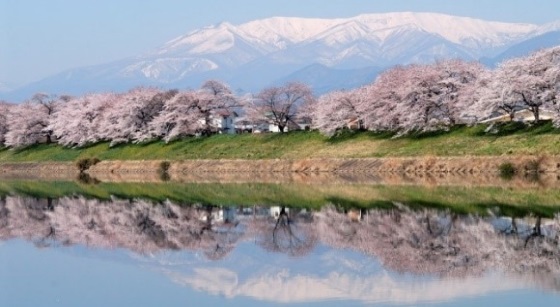 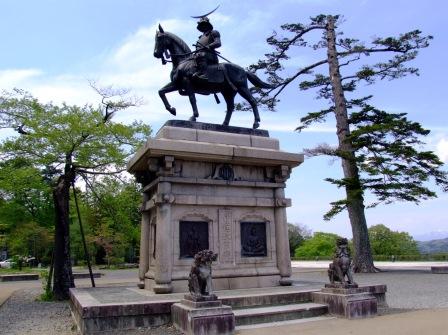 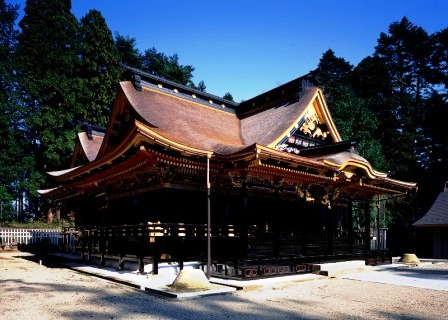 07:00 – Завтрак в отеле. Выписка из отеля.09:00 – В холле отеля Вас ждет гид и экскурсия на общественном транспорте.10:00 – Парк Хитом Сенбонзакура(включено в стоимость тура).Около 1200 деревьев сакуры выстраиваются на набережной Широиши в городе Огавара, и этот район называется «Хитоме Сенбонзакура (с первого взгляда 1000 деревьев сакуры)». Вы можете увидеть удивительно красивый вид на вишневые деревья в сочетании с заснеженной горой.12:00 – Обед в ресторане (включено в стоимость тура).13:00 - Мавзолей Дзуйходэн (включено в стоимость тура).Мавзолей Дзуйходэе -здесь покоится основатель Сендая, даймё Датэ Масамунэ. Здание богато и ярко украшено в соответствии со статусом почившего. Недалеко расположены мавзолеи, в которых захоронены потомки Масамунэ.14:00 – Смотровая площадка. Развалины замока Аоба (включено в стоимость тура).Оборонительный замок Аоба, возведенный в 1600 г. на горе, чтобы обеспечить безопасность жителей города. К сожалению, в наши дни можно увидеть лишь часть крепостной стены, сторожевые башни, смотровую площадку, открывающую виды на Сендай.17:00- Переезд в отель на скоростном поезде Синкансен в Токио.19:00- Прибытие в Токио. Размещение в отеле.Время работы гида с 09:00 до 19:00.*Ночь в отеле 3* г.Токио “Toyoko Inn Tokyo Shinagawa Konan-guchi Tennozu Isle"ДЕНЬ 5 - ДЕНЬ 7 18 апреля - 20 апреля 2019/ Суббота – Понедельник  -Токио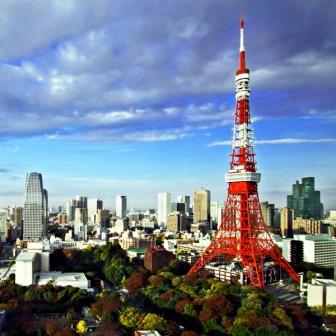 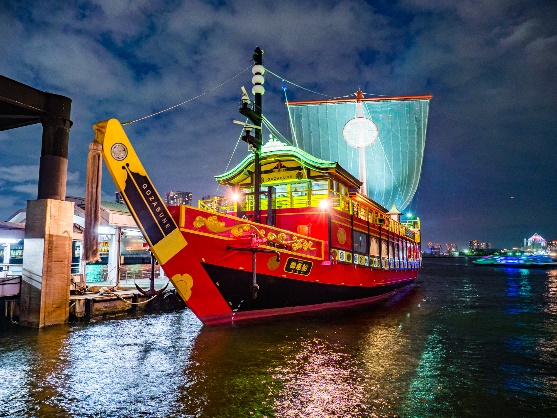 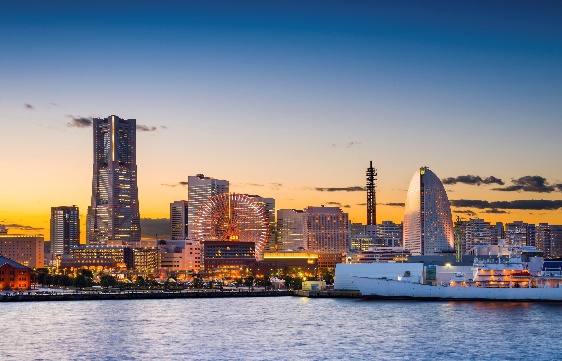 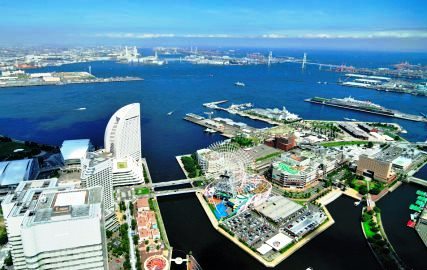 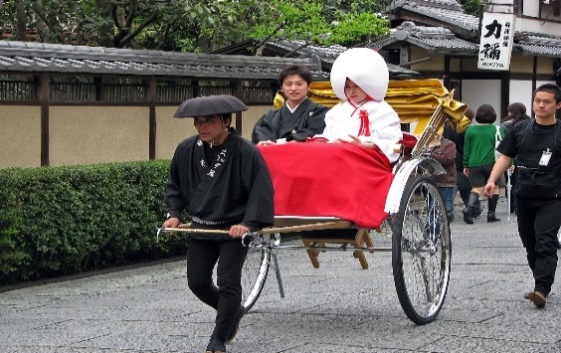 07:00 – Завтрак в отеле.          Свободное время.*Ночь в отеле 3 звезды “Toyoko Inn Tokyo Shinagawa Konan-guchi Tennozu Isle"*Возможны экскурсии за дополнительную плату.18.04 - ДОПОЛНИТЕЛЬНАЯ ЭКСКУРСИЯ ПО ТОКИОСтоимость 10 500 руб/чел. (при группе от 6 чел.)Экскурсия по Токио с гидом на общественном транспорте включает в себя посещение: древнейшего района Асакуса, храма Асакуса Канон, Торговой улочки Накамисе-Дори, Музей Эдо, Императорского дворца, Токийской башни.Гид 09:30-17:30, общественный транспорт (Обед).18.04 – ДОПОЛНИТЕЛЬНАЯ ЭКСКУРСИЯ  ВЕЧЕРНИЙ КРУИЗ  «САМУРАЙСКИЙ КОРАБЛЬ» С УЖИНОМ  (при группе от 6 чел.)Стоимость 10 000 руб/чел. (при группе от 6 чел.) Вы совершите незабываемый круиз на исторической копии прогулочной лодки феодалов эпохи Эдо. Кроме того, Вы увидите  стилизованное красочное представление, которое  подарит вам наилучшие впечатления о богатстве и уникальности японской культуры.Включено: русскоговорящий гид, входной билет на круиз, транспортные расходы, ужин.Гид 18:00-22:00, общественный транспорт (Обед). 19.04 – ДОПОЛНИТЕЛЬНАЯ ЭКСКУРСИЯ В ЙОКОГАМУ. Стоимость 11 000 руб/чел. (при группе от 6 чел.)Экскурсия в город Йокогама на общественном транспорте включает в себя посещение: парка Ямасита, корабля-музея Хикаву-Мару, порта будущего «Минато Мирай» (по желанию шоппинг, парк аттракционов), Башни Лендмарк Тауэр, кроме того, Вы совершите небольшую морскую прогулку по Токийскому заливу с потрясающими видами на город Йокогама.Йокогама — второй по величине город Японии, но его можно вполне назвать продолжением многомиллионного мегаполиса Токио,  города расположены всего в 30 км друг от друга, и границу между ними определить крайне сложно. Число постоянных жителей Йокогамы превышает 3,5 млн человек.Гид 09:30-17:30, общественный транспорт (Обед).20.04 – ДОПОЛНИТЕЛЬНАЯ ЭКСКУРСИЯ В СТОЛИЦУ ПЕРВЫХ САМУРАЕВ -  г. КАМАКУРА. Стоимость 9 000 руб/чел. (при группе от 6 чел.)Экскурсия в город Камакура на общественном транспорте включает в себя посещение: статуи Дайбуцу - Великого Будды, "Бамбукового" храма Хоккокудзи, Храм Хаседера, а также сувенирной улицы.Гид 09:30-17:30, общественный транспорт (Обед).ДЕНЬ 821 апреля 2019/Вторник– Токио –Владивосток 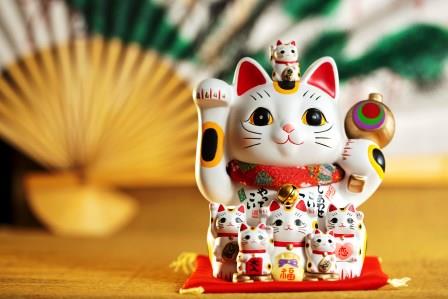 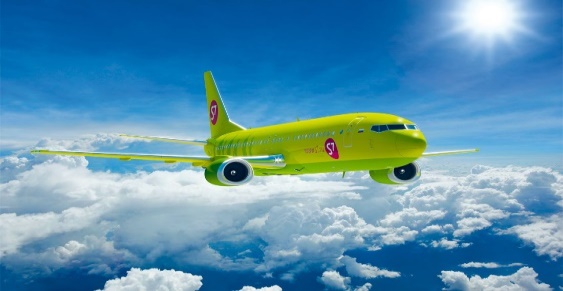 07:00 - Завтрак в отеле. Выписка из отеля до 9:00.09:00 - Трансфер в аэропорт с гидом на скоростном поезде Нарита ЭкспрессПрибытие в аэропорт. Регистрация на рейс в Россию.15:40 - 19:15 - Вылет из Токио во Владивосток рейсом S7 6282.Время работы гида с 09:00 до 13:00.